HAND CLEANER YELLOWEXTREEM ZWARE VERVUILING • SNELLE REINIGINGVerwijdert verf, inkt, lijm, harsen, siliconen, teer en afdichtingsmiddelenEigenschappen & Toepassing
Handreinigingsgel met frisse citrus geur van natuurlijke ingrediënten. Reinigt de handen razendsnel. Bevat natuurlijke korrel voor diepe reiniging. Leverbaar in klassieke robuuste verpakkingen. Reinigt en verzorgt de handen en voorkomt huidirritatie.Gebruik
Een kleine hoeveelheid handreiniger op de droge handen aanbrengen en goed inwrijven tot dit volledig met het vuil is vermengd. Daarna afspoelen met water of afvegen met een doek. De handen goed droog maken. Verpakking goed gesloten, koel en vorstvrij opslaan. Houdbaarheid: Zie print op verpakking.Beschermen • Reinigen • Verzorgen
Welk type handreiniger u nodig heeft, wordt bepaald door het type vervuiling, huidconditie en handwasfrequentie. Raadpleeg de productwijzer voor het juiste product. De handreinigers zijn met zorg samengesteld en afgestemd op effectieve reiniging en optimale huidverzorging.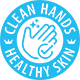 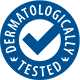 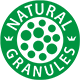 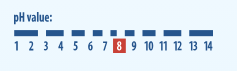 